На основании статей 12, 132 Конституции Российской Федерации, статьи 9 Бюджетного кодекса Российской Федерации, статьи 35 Федерального закона от 06.10.2003г № 131-ФЗ «Об общих принципах организации местного самоуправления в Российской Федерации» и руководствуясь статьей 20 Устава МО Кубанский сельсовет Переволоцкого района Оренбургской области, Совет депутатовр е ш и л: 1.Принять решение Совета депутатов муниципального образования Кубанский сельсовет Переволоцкого   района Оренбургской области «Об исполнении бюджета МО Кубанский сельсовет Переволоцкого района Оренбургской области за 2019 год».2. Утвердить отчет об исполнении бюджета  района за 2019 год по доходам в сумме 7165456,40рублей, по расходам в сумме 7521925,37 рублей.по доходам бюджета района за 2019 год по кодам классификации доходов бюджетов согласно приложению 1 к настоящему решению;по распределению бюджетных ассигнований бюджета района за 2019 год по разделам и подразделам расходов классификации расходов бюджетов согласно приложению 2 к настоящему решению;по ведомственной структуре расходов бюджета района за 2019 год согласно приложению 3 к настоящему решению;по источникам финансирования дефицита бюджета  района за 2019 год по кодам классификации источников финансирования дефицитов бюджетов, согласно приложению 4 к настоящему решению.3. Решение Совета депутатов от  06.04.2020 г. №167 «Об утверждении исполнения бюджета МО Кубанский сельсовет Переволоцкого района Оренбургской области за 2019 год» считать утратившим силу.3. Настоящее решение  вступает в силу с момента его принятия и подлежит размещению на официальном сайте администрации сельсовета.Председатель Совета депутатов                                                  С.Д. ЛямшинРазослано: администрации района, Переволоцкому РАЙФО, в дело, прокурору.Приложение 1к решению Совета депутатовПереволоцкого района«Об исполнении бюджета района за 2019 год»  от 06.10. 2020г №  10ДОХОДЫ                                                                                                                                                                                                                                                                                                                                                                                                   БЮДЖЕТА РАЙОНА ЗА 2019 ГОД ПО КОДАМ КЛАССИФИКАЦИИ ДОХОДОВ БЮДЖЕТА                                                                                                                                                                                                                                                 (рублей)Приложение 2к решению Совета депутатовПереволоцкого района«Об исполнении бюджета района за 2019 год»                                                                                                                                                                        от  06.10.2020 № 10РАСХОДЫБЮДЖЕТА РАЙОНА ЗА 2019 ГОД ПО РАЗДЕЛАМ И ПОДРАЗДЕЛАМ КЛАССИФИКАЦИИ РАСХОДОВ БЮДЖЕТОВ(рублей)Приложение 3к решению Совета депутатовПереволоцкого района«Об исполнении бюджета района за 2019 год»                                                                                                                                                                        от  06.10.2020г № 10РАСХОДЫ БЮДЖЕТА РАЙОНА ЗА 2019 ГОД ПО ВЕДОМСТВЕННОЙ СТРУКТУРЕ РАСХОДОВ БЮДЖЕТА РАЙОНА(рублей)Приложение 4к решению Совета депутатовПереволоцкого района«Об исполнении бюджета района за 2019 год»  от 06.10.2020г № 10ИСТОЧНИКИФИНАНСИРОВАНИЯ ДЕФИЦИТА  БЮДЖЕТА РАЙОНА  ЗА 2019 ГОД ПО КОДАМ КЛАССИФИКАЦИИ ИСТОЧНИКОВ ФИНАНСИРОВАНИЯ ДЕФИЦИТОВ БЮДЖЕТОВ                                                                                                                                                                                         (рублей)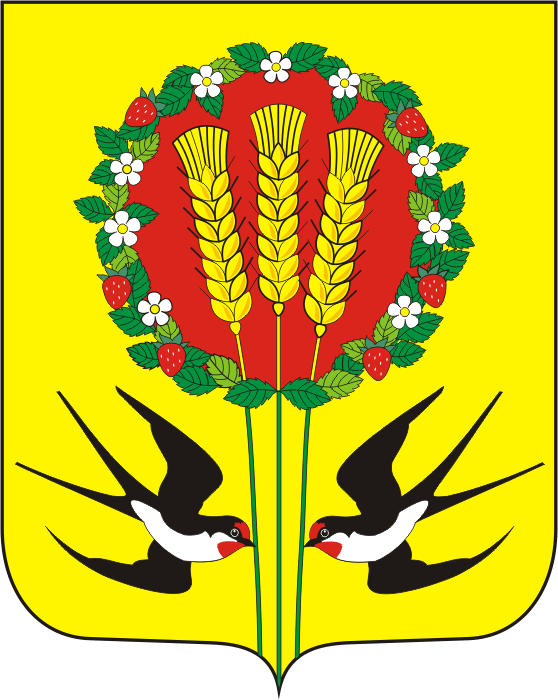 СОВЕТ ДЕПУТАТОВМУНИЦИПАЛЬНОГО ОБРАЗОВАНИЯКУБАНСКИЙ СЕЛЬСОВЕТПЕРЕВОЛОЦКОГО РАЙОНАОРЕНБУРГСКОЙ ОБЛАСТИчетвертый  созывРЕШЕНИЕ            От 06.10.2020 г № 9СОВЕТ ДЕПУТАТОВМУНИЦИПАЛЬНОГО ОБРАЗОВАНИЯКУБАНСКИЙ СЕЛЬСОВЕТПЕРЕВОЛОЦКОГО РАЙОНАОРЕНБУРГСКОЙ ОБЛАСТИчетвертый  созывРЕШЕНИЕ            От 06.10.2020 г № 9Об исполнении бюджета МО Кубанский сельсовет Переволоцкого района Оренбургской области за 2019 год Наименование показателяКод бюджетной классификацииКод бюджетной классификацииИсполненоНаименование показателяадминистратора поступленийдоходов бюджета районаИсполненоОтдел образования администрации Переволоцкого района Оренбургской области007229154316,81Субсидии бюджетам муниципальных районов на создание в общеобразовательных организациях, расположенных в сельской местности, условий для занятий физической культурой и спортом0072 02 25097 05 0000 150528500,00Прочие субсидии бюджетам муниципальных районов0072 02 29999 05 0000 15010903215,98Субвенции бюджетам муниципальных районов на выполнение передаваемых полномочий субъектов Российской Федерации007 2 02 30024 05 0000 150215867494,07Субвенции бюджетам на компенсацию части платы, взимаемой с родителей (законных представителей) за присмотр и уход за детьми, посещающими образовательные организации, реализующие образовательные программы дошкольного образования0072 02 30029 05 0000 1501774700,00Субвенции бюджетам муниципальных районов на выплату единовременного пособия при всех формах устройства детей, лишенных родительского попечения, в семью0072 02 35260 05 0000 15080406,76Отдел культуры администрации муниципального образования Переволоцкий район Оренбургской области00846114802,47Субсидии бюджетам муниципальных районов на обеспечение развития и укрепления материально-технической базы домов культуры в населенных пунктах с числом жителей до 50 тысяч человек0082 02 25467 05 0000 1503514640,00Субсидия бюджетам муниципальных районов на поддержку отрасли культуры0082 02 25519 05 0000 150177800,00Межбюджетные трансферты, передаваемые бюджетам муниципальных районов из бюджетов поселений на осуществление части полномочий по решению вопросов местного значения в соответствии с заключенными соглашениями0082 02 40014 05 0000 15042422362,47Финансовый отдел администрации муниципального образования Переволоцкий район Оренбургской области012310660335,72Прочие доходы от компенсации затрат бюджетов муниципальных районов012113 02995 05 0000 13020928,58Денежные взыскания (штрафы) и иные суммы, взыскиваемые с лиц, виновных в совершении преступлений, и в возмещение ущерба имуществу, зачисляемые в бюджеты муниципальных районов012116 21050 05 0000 14012903,16Дотации бюджетам муниципальных районов на выравнивание бюджетной обеспеченности0122 0215001 05 0000 150186122392,00Дотации бюджетам муниципальных районов на поддержку мер по обеспечению сбалансированности бюджетов0122 0215002 05 0000 15032432525,00Субвенции бюджетам муниципальных районов на осуществление первичного воинского учета на территориях, где отсутствуют военные комиссариаты0122 02 35118 05 0000 1501888700,00Единая субвенция бюджетам муниципальных районов0122 02 39998 05 0000 1501482900,00Прочие субвенции бюджетам муниципальных районов0122 02 39999 05 0000 15163915000,00Прочие безвозмездные поступления от государственных (муниципальных) организаций в бюджеты муниципальных районов0122 03 05099 05 0000 1502300,00Прочие безвозмездные поступления в бюджеты муниципальных районов0122 07 05030 05 0000 15024745302,72Доходы бюджетов муниципальных районов от возврата бюджетными учреждениями остатков субсидий прошлых лет0122 18 05010 05 0000 15037384,26Доходы бюджетов муниципальных районов от возврата остатков субвенций на осуществление первичного воинского учета на территориях, где отсутствуют военные комиссариаты из бюджетов поселений0122 18 35118 05 0000 15062843,16Возврат остатков субвенций на осуществление первичного воинского учета на территориях, где отсутствуют военные комиссариаты из бюджетов муниципальных районов0122 19 35118 05 0000 150-62843,16Счетная палата муниципального образования Переволоцкий район Оренбургской области01396500,00Межбюджетные трансферты, передаваемые бюджетам муниципальных районов из бюджетов поселений на осуществление части полномочий по решению вопросов местного значения в соответствии с заключенными соглашениями0132 02 40014 05 0000 15096500,00Администрация Переволоцкого районаОренбургской области01439695582,59Доходы, получаемые в виде арендной платы за земельные участки, государственная собственность на которые не разграничена и которые расположены в границах сельских поселений и межселенных территорий муниципальных районов, а также средства от продажи права на заключение договоров аренды указанных земельных участков0141 11 05013 05 0000 1209384840,21Доходы от сдачи в аренду имущества, находящегося в оперативном управлении органов управления муниципальных районов и созданных ими учреждений (за исключением имущества муниципальных бюджетных и автономных учреждений)0141 11 05035 05 0000 12054358,75Прочие поступления от использования имущества, находящегося в собственности муниципальных районов (за исключением имущества муниципальных бюджетных и автономных учреждений, а также имущества муниципальных унитарных предприятий, в том числе казенных)0141 11 09045 05 0000 1202687,09Доходы, поступающие в порядке возмещения расходов, понесенных в связи с эксплуатацией имущества муниципальных районов0141 13 02065 05 0000 130104248,19Прочие доходы от компенсации затрат бюджетов муниципальных районов0141 13 02995 05 0000 130187416,29Доходы от реализации иного имущества, находящегося в собственности муниципальных районов (за исключением имущества муниципальных бюджетных и автономных учреждений, а также имущества муниципальных унитарных предприятий, в том числе казенных), в части реализации основных средств по указанному имуществу0141 14 02053 05 0000 410573950,00Доходы от продажи земельных участков, государственная собственность на которые не разграничена и которые расположены в границах сельских поселений и межселенных территорий муниципальных районов0141 14 06013 05 0000 4303624855,80Прочие поступления от денежных взысканий (штрафов) и иных сумм в возмещение ущерба, зачисляемые в бюджеты муниципальных районов0141 16 90050 05 0000 14055297,67Прочие неналоговые доходы бюджетов муниципальных районов0141 17 05050 05 0000 180191169,73Субсидии бюджетам городских округов на реализацию мероприятий по обеспечению жильем молодых семей0142 02 25497 05 0000 1504525600,00Прочие субсидии бюджетам муниципальных районов0142 02 29999 05 0000 1501272900,00Субвенции бюджетам муниципальных районов на выполнение передаваемых полномочий субъектов Российской Федерации0142 02 30024 05 0000 15013482908,46Субвенции бюджетам муниципальных районов на предоставление жилых помещений детям-сиротам и детям, оставшимся без попечения родителей, лицам из их числа по договорам найма специализированных жилых помещений0142 02 35082 05 0000 1502818800,00Субвенции бюджетам муниципальных районов на осуществление полномочий по составлению (изменению) списков кандидатов в присяжные заседатели федеральных судов общей юрисдикции в Российской Федерации0142 02 35120 05 0000 1506600,00Субвенции бюджетам муниципальных районов на государственную регистрацию актов гражданского состояния0142 02 35930 05 0000 150986300,00Межбюджетные трансферты, передаваемые бюджетам муниципальных районов из бюджетов поселений на осуществление части полномочий по решению вопросов местного значения в соответствии с заключенными соглашениями0142 02 40014 05 0000 1502353650,00Прочие безвозмездные поступления в бюджеты муниципальных районов0142 07 05030 05 0000 15070000,00Федеральная служба по надзору в сфере природопользования048355507,30Плата за выбросы загрязняющих веществ в атмосферный воздух стационарными объектами0481 12 01010 01 0000 120230413,14Плата за размещение отходов производства0481 12 01041 01 0000 12073839,33Плата за размещение твердых коммунальных отходов0481 12 01042 01 0000 1201254,83Денежные взыскания (штрафы) за нарушение земельного законодательства0481 16 25060 01 0000 14050000,00Федеральная служба по ветеринарному и фитосанитарному надзору081700,00Прочие поступления от денежных взысканий (штрафов) и иных сумм в возмещение ущерба, зачисляемые в бюджеты муниципальных районов081116 90050 05 0000140700,00Федеральная антимонопольная служба16175000,00Денежные взыскания (штрафы) за нарушение законодательства Российской Федерации о контрактной системе в сфере закупок товаров, работ, услуг для обеспечения государственных и муниципальных нужд для нужд муниципальных районов161116 33050 05 0000 14075000,00Федеральная налоговая служба182143024594,47Налог на доходы физических лиц с доходов, источником которых является налоговый агент, за исключением доходов, в отношении которых исчисление и уплата налога осуществляются в соответствии со статьями 227, 227.1 и 228 Налогового кодекса Российской Федерации1821 01 02010 01 0000 110119154874,59Налог на доходы физических лиц с доходов, полученных от осуществления деятельности физическими лицами, зарегистрированными в качестве индивидуальных предпринимателей, нотариусов, занимающихся частной практикой, адвокатов, учредивших адвокатские кабинеты, и других лиц, занимающихся частной практикой в соответствии со статьей 227 Налогового кодекса Российской Федерации1821 01 02020 01 0000 110226407,23Налог на доходы физических лиц с доходов, полученных физическими лицами в соответствии со статьей 228 Налогового кодекса Российской Федерации1821 01 02030 01 0000 1101431666,88Налог, взимаемый с налогоплательщиков, выбравших в качестве объекта налогообложения доходы1821 05 01011 01 0000 1105779931,11Налог, взимаемый с налогоплательщиков, выбравших в качестве объекта налогообложения доходы (за налоговые периоды, истекшие до 1 января 2011 года)1821 05 01012 01 0000 1100,06Налог, взимаемый с налогоплательщиков, выбравших в качестве объекта налогообложения доходы, уменьшенные на величину расходов (в том числе минимальный налог, зачисляемый в бюджеты субъектов Российской Федерации)1821 05 01021 01 0000 1103974111,29Налог, взимаемый с налогоплательщиков, выбравших в качестве объекта налогообложения доходы, уменьшенные на величину расходов (за налоговые периоды, истекшие до 1 января 2011 года)182105 01022 01 0000 11047,91Минимальный налог, зачисляемый в бюджеты субъектов Российской Федерации (за налоговые периоды, истекшие до 1 января 2016 года)1821 05 01050 01 0000 110-590001,27Единый налог на вмененный доход для отдельных видов деятельности1821 05 02010 02 0000 1103582483,51Единый налог на вмененный доход для отдельных видов деятельности (за налоговые периоды, истекшие до 1 января 2011 года)1821 05 02020 02 0000 110435,00Единый сельскохозяйственный налог1821 05 03010 01 0000 1105739092,10Единый сельскохозяйственный налог (за налоговые периоды, истекшие до 1 января 2011 года)182105 03020 01 0000 1100,82Налог, взимаемый в связи с применением патентной системы налогообложения, зачисляемый в бюджеты муниципальных районов1821 05 04020 02 0000 110631382,36Государственная пошлина по делам, рассматриваемым в судах общей юрисдикции, мировыми судьями (за исключением Верховного Суда Российской Федерации)1821 08 03010 01 0000 1103058445,54Государственная пошлина за государственную регистрацию юридического лица, физических лиц в качестве индивидуальных предпринимателей, изменений, вносимых в учредительные документы юридического лица, за государственную регистрацию ликвидации юридического лица и другие юридически значимые действия1821 08 07010 01 0000 110320,00Государственная пошлина за повторную выдачу свидетельства о постановке на учет в налоговом органе182108 07310 01 0000 1103150,00Денежные взыскания (штрафы) за нарушение законодательства о налогах и сборах, предусмотренные статьями 116, 119.1, 119.2, пунктами 1 и 2 статьи 120, статьями 125, 126, 126.1, 128, 129, 129.1, 129.4, 132, 133, 134, 135, 135.1, 135.2 Налогового кодекса Российской Федерации1821 16 03010 01 0000 14029995,83Денежные взыскания (штрафы) за административные правонарушения в области налогов и сборов, предусмотренные Кодексом Российской Федерации об административных правонарушениях1821 16 03030 01 0000 1402251,51Министерство внутренних дел Российской Федерации1883121540,99Государственная пошлина за совершение действий, связанных с приобретением гражданства Российской Федерации или выходом из гражданства Российской Федерации, а также с въездом в Российскую Федерацию или выездом из Российской Федерации1881 08 06000 01 0000 110150150,00Государственная пошлина за выдачу и обмен паспорта гражданина Российской Федерации1881 08 07100 01 0000 110223200,00Государственная пошлина за государственную регистрацию транспортных средств и иные юридически значимые действия уполномоченных федеральных государственных органов, связанные с изменением и выдачей документов на транспортные средства, регистрационных знаков, водительских удостоверений1881 08 07141 01 0000 1101055325,00Денежные взыскания (штрафы) за административные правонарушения в области государственного регулирования производства и оборота этилового спирта, алкогольной, спиртосодержащей продукции1881 16 08010 01 0000 140248000,00Денежные взыскания (штрафы) и иные суммы, взыскиваемые с лиц, виновных в совершении преступлений, и в возмещение ущерба имуществу, зачисляемые в бюджеты муниципальных районов1881 16 21050 05 0000 140692270,98Денежные взыскания (штрафы) за нарушение законодательства в области обеспечения санитарно-эпидемиологического благополучия человека и законодательства в сфере защиты прав потребителей1881 16 28000 01 0000 14014500,00Прочие денежные взыскания (штрафы) за правонарушения в области дорожного движения1881 16 30030 01 0000 14070490,00Денежные взыскания (штрафы) за нарушение законодательства Российской Федерации об административных правонарушениях, предусмотренные статьей 20.25 Кодекса Российской Федерации об административных правонарушениях1881 16 43000 01 0000 140106262,77Прочие поступления от денежных взысканий (штрафов) и иных сумм в возмещение ущерба, зачисляемые в бюджеты муниципальных районов1881 16 90050 05 0000 140561342,24Федеральная служба государственной регистрации, кадастра и картографии3211216859,34Государственная пошлина за государственную регистрацию прав, ограничений (обременений) прав на недвижимое имущество и сделок с ним3211 08 07020 01 0000 110922859,34Денежные взыскания (штрафы) за нарушение земельного законодательства3211 16 25060 01 0000 140290185,33Денежные взыскания (штрафы) за нарушение законодательства Российской Федерации об административных правонарушениях, предусмотренные статьей 20.25 Кодекса Российской Федерации об административных правонарушениях321116 43000 01 0000 1403814,67Министерство природных ресурсов, экологии и имущественных отношений Оренбургской области81758000,32Денежные взыскания (штрафы) за нарушение законодательства в области охраны окружающей среды817116 25050 01 0000 14058000,32Министерство сельского хозяйства, пищевой и перерабатывающей промышленности Оренбургской области8425250,00Прочие поступления от денежных взысканий (штрафов) и иных сумм в возмещение ущерба, зачисляемые в бюджеты муниципальных районов8421 16 90050 05 0000 1405250,00Министерство лесного и охотничьего хозяйстваОренбургской области84376844,92Суммы по искам о возмещении вреда, причиненного окружающей среде, подлежащие зачислению в бюджеты муниципальных районов8431 16 35030 05 0000 14076844,92ИТОГО ДОХОДОВ773 655 834,93НаименованиеРЗРЗПРПРУтвержденный бюджет с учетом внесенных измененийУтвержденный бюджет с учетом внесенных измененийИсполненоОтклонение(+, -)Отклонение(+, -)Общегосударственные вопросыОбщегосударственные вопросы010141 531 436,2941 527 108,47-4 327,82Функционирование высшего должностного лица субъекта Российской Федерации и муниципального образованияФункционирование высшего должностного лица субъекта Российской Федерации и муниципального образования010102021 740 760,591 740 760,590,00Функционирование Правительства Российской Федерации, высших исполнительных органов государственной власти субъектов Российской Федерации, местных администрацийФункционирование Правительства Российской Федерации, высших исполнительных органов государственной власти субъектов Российской Федерации, местных администраций0101040417 629 993,3317 629 926,37-66,96Судебная системаСудебная система010105056 600,006 600,000,00Обеспечение деятельности финансовых, налоговых и таможенных органов и органов финансового (финансово-бюджетного) надзораОбеспечение деятельности финансовых, налоговых и таможенных органов и органов финансового (финансово-бюджетного) надзора010106068 190 690,568 190 662,87-27,69Другие общегосударственные вопросыДругие общегосударственные вопросы0101131313 963 391,8113 959 158,64-4 233,17Национальная оборонаНациональная оборона020200001 888 700,001 888 700,000,00Мобилизационная и вневойсковая подготовкаМобилизационная и вневойсковая подготовка020203031 888 700,001 888 700,000,00Национальная экономикаНациональная экономика030300002 816 025,762 816 025,23-0,53Органы юстицииОрганы юстиции03030404986 300,00986 300,000,00Защита населения и территории от последствий чрезвычайных ситуаций природного и техногенного характера, гражданская оборонаЗащита населения и территории от последствий чрезвычайных ситуаций природного и техногенного характера, гражданская оборона030309091 829 725,761 829 725,23-0,53Национальная безопасность и правоохранительная деятельностьНациональная безопасность и правоохранительная деятельность0404000026 726 497,0626 620 659,12-105 837,94Сельское хозяйство и рыболовствоСельское хозяйство и рыболовство04040505268 200,00162 362,06-105 837,94ТранспортТранспорт04040808460 000,00460 000,000,00Дорожное хозяйствоДорожное хозяйство0404090920 000 000,0020 000 000,000,00Другие вопросы в области национальной экономикиДругие вопросы в области национальной экономики040412125 998 297,065 998 297,060,00Жилищно-коммунальное хозяйство	Жилищно-коммунальное хозяйство	050500006 633 874,506 509 022,20-124 852,30Жилищное хозяйствоЖилищное хозяйство050501012 633 874,502 509 022,20-124 852,30Коммунальное хозяйствоКоммунальное хозяйство050502024 000 000,004 000 000,000,00ОбразованиеОбразование07070000483 601 442,78454 936 843,78-28 664 599,00Дошкольное образованиеДошкольное образование07070101104 967 850,31104 901 906,15-65 944,16Общее образованиеОбщее образование07070202332 655 399,05304 080 482,05-28 574 917,00Дополнительное образование детейДополнительное образование детей0707030327 281 348,1827 281 001,13-347,05Молодежная политика и оздоровление детейМолодежная политика и оздоровление детей0707070798 500,0098 500,000,00Другие вопросы в области образованияДругие вопросы в области образования0707090918 598 345,2418 574 954,45-23 390,79Культура, кинематографияКультура, кинематография0808000071 457 063,2170 927 239,66-529 823,55КультураКультура0808010153 435 112,9952 915 560,72-519 552,27Другие вопросы в области культуры, кинемотографииДругие вопросы в области культуры, кинемотографии0808040418 021 950,2218 011 678,94-10 271,28Социальная политикаСоциальная политика1010000044 232 365,2544 175 356,81-57 008,44Пенсионное обеспечениеПенсионное обеспечение101001014 858 153,194 858 153,190,00Социальное обеспечение населенияСоциальное обеспечение населения101003038 074 612,068 071 473,63-3 138,43Охрана семьи и детстваОхрана семьи и детства1010040431 299 600,0031 245 729,99-53 870,01Физическая культура и спортФизическая культура и спорт111100008 022 492,007 955 492,00-67 000,00Массовый спортМассовый спорт111102028 022 492,007 955 492,00-67 000,00Межбюджетные трансферты общего характера бюджетам субъектов Российской Федерации и муниципальных образованийМежбюджетные трансферты общего характера бюджетам субъектов Российской Федерации и муниципальных образований1414000084 291 005,6784 291 005,670,00Дотация на выравнивание бюджетной обеспеченности субъектов Российской Федерации и муниципальных образованийДотация на выравнивание бюджетной обеспеченности субъектов Российской Федерации и муниципальных образований1414010164 015 000,0064 015 000,000,00Иные дотацииИные дотации1414020220 276 005,6720 276 005,670,00ИТОГО РАСХОДОВИТОГО РАСХОДОВ771 200 902,52741 647 452,94-29 553 449,58НаименованиеВЕДРЗПРЦСРВРУтвержденный бюджет с учетом внесенных измененийИсполненоОтклонение (+,-)Районный отдел образования администрации Переволоцкого района007488 748 535,50460 030 106,49-28 718 429,01Образование00707471 075 335,50442 410 736,50-28 664 599,00Дошкольное образование0070701104 967 850,31104 901 906,15-65944,16Муниципальная программа "Развитие системы образования Переволоцкого района Оренбургской области"00707010400000000104 964 949,07104 899 004,91-65 944,160,00Подпрограмма «Развитие дошкольного, общего образования и дополнительного образования детей»00707010410000000104 964 949,07104 899 004,91-65 944,160,00Основное мероприятие «Развитие дошкольного образования»00707010410100000104 564 449,07104 564 374,07-75,000,00Содержание и обеспечение деятельности детских дошкольных учреждений0070701041017061069 363 449,0769 363 374,07-75,00Субсидии бюджетным учреждениям0070701041017061061069 363 449,0769 363 374,07-75,00Обеспечение государственных гарантий реализации прав на получение общедоступного и бесплатного дошкольного образования детей в муниципальных образовательных организациях, реализующих образовательную программу дошкольного образования0070701041018098135 201 000,0035 201 000,000,00Субсидии бюджетным учреждениям0070701041018098161035 201 000,0035 201 000,000,00Основное мероприятие «Реализация моделей получения качественного дошкольного, общего и дополнительного образования детьми-инвалидами и лицами с ограниченными возможностями здоровья»00707010410500000400 500,00334 630,84-65 869,16Осуществление переданных полномочий по обучению детей-инвалидов в образовательных организациях, реализующих программу дошкольного образования, а также предоставлению компенсации затрат родителей на обучение детей-инвалидов на дому00707010410580260400 500,00334 630,84-65 869,16Субсидии бюджетным учреждениям00707010410580260610400 500,00334 630,84-65 869,16Непрограммные мероприятия007070177000000002 901,242 901,240,00Выполнение других обязательств Переволоцкого района Оренбургской области007070177000900102 901,242 901,240,00Иные закупки товаров, работ и услуг для обеспечения государственных (муниципальных) нужд007070177000900102402 901,242 901,240,00Общее образование0070702332 655 399,05304 080 482,05-28 574 917,00Муниципальная программа "Развитие системы образования Переволоцкого района Оренбургской области"00707020400000000332 655 399,05304 080 482,05-28 574 917,00Подпрограмма «Развитие дошкольного, общего образования и дополнительного образования детей»00707020410000000315 706 648,55287 163 915,57-28 542 732,98Основное мероприятие «Развитие общего образования»00707020410200000272 418 448,55272 410 190,57-8 257,98Содержание и обеспечение деятельности школ-детских садов, школ начальных, неполных средних, средних и коррекционных00707020410270630107 850 848,55107 842 590,57-8 257,98Субсидии бюджетным учреждениям00707020410270630610107 850 848,55107 842 590,57-8 257,98Обеспечение государственных гарантий реализации прав на получение общедоступного и бесплатного начального общего, основного общего, среднего общего образования, а также дополнительного образования детей в муниципальных общеобразовательных организациях00707020410280982164 567 600,00164 567 600,000,00Субсидии бюджетным учреждениям00707020410280982610164 567 600,00164 567 600,000,00Мероприятия регионального проекта"Современная школа"0070702041E10000040 619 000,0012 084 525,00-28 534 475,00Развитие инфраструктуры общего и дополнительного образования посредством капитального ремонта зданий муниципальных образовательных организаций (местный бюджет)0070702041E19089040 619 000,0012 084 525,00-28 534 475,00Субсидии бюджетным учреждениям0070702041E19089061040 619 000,0012 084 525,00-28 534 475,00Мероприятия регионального проекта "Успех каждого ребенка"0070702041E2000002 669 200,002 669 200,000,00Создание в общеобразовательных организациях, расположенных в сельской местности, условий для занятий физической культурой и спортом0070702041E250970587 200,00587 200,000,00Субсидии бюджетным учреждениям0070702041E250970610587 200,00587 200,000,00Проведение капитального ремонта в спортивных залах общеобразовательных организаций, расположенных в сельской местности0070702041E2S10402 082 000,002 082 000,000,00Субсидии бюджетным учреждениям0070702041E2S10406102 082 000,002 082 000,000,00Подпрограмма «Совершенствование организации питания обучающихся в общеобразовательных организациях»007070204300000005 387 877,825 355 693,82-32 184,00Основное мероприятие «Совершенствование системы управления организацией школьного питания»007070204301000005 387 877,825 355 693,82-32 184,00Совершенствование организации питания учащихся в общеобразовательных организациях007070204301S01705 387 877,825 355 693,82-32 184,00Субсидии бюджетным учреждениям007070204301S01706105 387 877,825 355 693,82-32 184,00Подпрограмма «Обеспечение безопасности школьных перевозок»0070702044000000011 560 872,6811 560 872,66-0,02Основное мероприятие «Обеспечение соответствия технического состояния школьных автобусов требованиям безопасности дорожного движения  и укрепление материально-технической базы образовательных организаций, осуществляющих перевозки детей»0070702044020000011 560 872,6811 560 872,66-0,02Обеспечение соответствия технического состояния школьных автобусов требованиям безопасности дорожного движения  и укрепление материально-технической базы образовательных организаций, осуществляющих перевозки детей007070204402903005 220 872,675 220 872,670,00Субсидии бюджетным учреждениям007070204402903006105 220 872,675 220 872,670,00Организация подвоза обучающихся в муниципальных общеобразовательных организациях007070204402S11306 340 000,016 339 999,99-0,02Субсидии бюджетным учреждениям007070204402S11306106 340 000,016 339 999,99-0,02Дополнительное образование детей007070315 213 040,9015 212 693,85-347,05Муниципальная программа "Развитие системы образования Переволоцкого района Оренбургской области"0070703040000000015 213 040,9015 212 693,85-347,05Подпрограмма «Развитие дошкольного, общего образования и дополнительного образования детей»0070703041000000015 213 040,9015 212 693,85-347,05Основное мероприятие «Развитие сферы воспитания и дополнительного образования детей»0070703041030000015 213 040,9015 212 693,85-347,05Предоставление дополнительного образования детям0070703041037071015 213 040,9015 212 693,85-347,05Субсидии бюджетным учреждениям0070703041037071061015 213 040,9015 212 693,85-347,05Другие вопросы в области образования007070918 239 045,2418 215 654,45-23 390,79Муниципальная программа "Развитие системы образования Переволоцкого района Оренбургской области"0070709040000000018 239 045,2418 215 654,45-23 390,79Основное мероприятие «Обеспечение реализации программы «Развитие системы образования Переволоцкого района Оренбургской области»007070904001000003 848 725,643 848 725,640,00Центральный аппарат007070904001100203 848 725,643 848 725,640,00Расходы на выплаты персоналу государственных (муниципальных) органов007070904001100201203 019 898,543 019 898,540,00Иные закупки товаров, работ и услуг для обеспечения государственных (муниципальных) нужд00707090400110020240792 331,01792 331,010,00Исполнение судебных актов0070709040011002083021 389,8521 389,850,00Уплата налогов, сборов и иных платежей0070709040011002085015 106,2415 106,240,00Основное мероприятие «Обеспечение деятельности муниципальных учреждений обеспечивающих предоставление услуг в сфере образования в рамках муниципальной программы «Развитие системы образования Переволоцкого района Оренбургской области»0070709040020000013 426 191,6013 413 539,09-12 652,51Обеспечение деятельности муниципальных учреждений обеспечивающих предоставление услуг в сфере образования0070709040027029013 426 191,6013 413 539,09-12 652,51Расходы на выплаты персоналу казенных учреждений0070709040027029011012 268 511,2312 268 511,230,00Иные закупки товаров, работ и услуг для обеспечения государственных (муниципальных) нужд007070904002702902401 151 777,991 139 125,48-12 652,51Уплата налогов, сборов и иных платежей007070904002702908505 902,385 902,380,00Основное мероприятие «Осуществление переданных полномочий по организации и осуществлению деятельности по опеке и попечительству над несовершеннолетними»00707090400300000427 000,00427 000,000,00Осуществление переданных полномочий по организации и осуществлению деятельности по опеке и попечительству над несовершеннолетними00707090400380954427 000,00427 000,000,00Расходы на выплаты персоналу казенных учреждений007070904003809541103 165,003 165,000,00Расходы на выплаты персоналу государственных (муниципальных) органов00707090400380954120250 301,63250 301,630,00Иные закупки товаров, работ и услуг для обеспечения государственных (муниципальных) нужд00707090400380954240173 533,37173 533,370,00Подпрограмма «Развитие дошкольного, общего образования и дополнительного образования детей»00707090410000000537 128,00526 389,72-10 738,28Основное мероприятие «Выявление и поддержка одаренных детей»00707090410400000110 250,00110 250,000,00Губернаторская стипендия (областной бюджет)007070904104204402 300,002 300,000,00Субсидии бюджетным учреждениям007070904104204406102 300,002 300,000,00Мероприятия, направленные на выявление и поддержку одаренных детей00707090410470300107 950,00107 950,000,00Иные закупки товаров, работ и услуг для обеспечения государственных (муниципальных) нужд0070709041047030024085 450,0085 450,000,00Стипендии0070709041047030034022 500,0022 500,000,00Основное мероприятие «Развитие кадрового потенциала системы дошкольного, общего и дополнительного образования детей»00707090410600000345 000,00345 000,000,00Развитие кадрового потенциала системы дошкольного, общего и дополнительного образования детей00707090410670730345 000,00345 000,000,00Иные закупки товаров, работ и услуг для обеспечения государственных (муниципальных) нужд0070709041067073024025 000,0025 000,000,00Стипендии0070709041067073034020 000,0020 000,000,00Премии и гранты00707090410670730350300 000,00300 000,000,00Основное мероприятие "Мероприятие по организации учета тепловой энергии и расхода газа"0070709041150000081 878,0071 139,72-10 738,28Мероприятие по организации учета тепловой энергии и расхода газа0070709041157065081 878,0071 139,72-10 738,28Иные закупки товаров, работ и услуг для обеспечения государственных (муниципальных) нужд0070709041157065024081 878,0071 139,72-10 738,28Социальная политика0071017 673 200,0017 619 369,99-53 830,01Охрана семьи и детства007100417 673 200,0017 619 369,99-53 830,01Муниципальная программа "Развитие системы образования Переволоцкого района Оренбургской области"0071004040000000017 673 200,0017 619 369,99-53 830,01Подпрограмма «Развитие дошкольного, общего образования и дополнительного образования детей»007100404100000004 560 400,004 560 392,00-8,00Основное мероприятие «Развитие дошкольного образования»007100404101000001 774 700,001 774 700,000,00Осуществление переданных полномочий по выплате компенсации части родительской платы за присмотр и уход за детьми, посещающими образовательные организации, реализующие образовательную программу дошкольного образования007100404101801901 774 700,001 774 700,000,00Иные закупки товаров, работ и услуг для обеспечения государственных (муниципальных) нужд0071004041018019024034 700,0034 700,000,00Публичные нормативные социальные выплаты гражданам007100404101801903101 740 000,001 740 000,000,00Основное мероприятие «Развитие общего образования»007100404102000002 785 700,002 785 692,00-8,00Осуществление переданных полномочий по финансовому обеспечению мероприятий по отдыху детей в каникулярное время007100404102805302 785 700,002 785 692,00-8,00Иные закупки товаров, работ и услуг для обеспечения государственных (муниципальных) нужд007100404102805302402 785 700,002 785 692,00-8,00Подпрограмма «Защита прав детей, государственная поддержка детей-сирот»0071004042000000013 112 800,0013 058 977,99-53 822,01Основное мероприятие «Развитие семейных форм устройства детей-сирот и детей, оставшихся без попечения родителей»0071004042010000013 112 800,0013 058 977,99-53 822,01Субвенции на выплату единовременного пособия при всех формах устройства детей, лишенных родительского попечения, в семью0071004042015260080 500,0080 406,76-93,24Публичные нормативные социальные выплаты гражданам0071004042015260031080 500,0080 406,76-93,24Осуществление переданных полномочий по содержанию ребенка в семье опекуна007100404201881107 247 600,007 210 438,52-37 161,48Публичные нормативные социальные выплаты гражданам007100404201881103107 247 600,007 210 438,52-37 161,48Осуществление переданных полномочий по содержанию ребенка в приемной семье, а также выплате вознаграждения, причитающегося приемному родителю007100404201881205 784 700,005 768 132,71-16 567,29Публичные нормативные социальные выплаты гражданам007100404201881203102 402 000,002 393 027,32-8 972,68Иные выплаты населению007100404201881203603 382 700,003 375 105,39-7 594,61Отдел культуры администрации Переволоцкого района00883 525 370,4982 995 546,94-529 823,55Образование0080712 068 307,2812 068 307,280,00Дополнительное образование детей008070312 068 307,2812 068 307,280,00Муниципальная программа «Развитие культуры Переволоцкого района Оренбургской области»0080703050000000012 068 307,2812 068 307,280,00Подпрограмма «Дополнительное образование детей в сфере культуры»0080703054000000012 068 307,2812 068 307,280,00Основное мероприятие «Представление дополнительного образования детям»0080703054010000012 068 307,2812 068 307,280,00Представление дополнительного образования детям0080703054017071012 068 307,2812 068 307,280,00Субсидии бюджетным учреждениям0080703054017071061012 068 307,2812 068 307,280,00Культура, кинематография0080871 457 063,2170 927 239,66-529 823,55Культура008080153 435 112,9952 915 560,72-519 552,27Муниципальная программа «Развитие культуры Переволоцкого района Оренбургской области»0080801050000000053 434 749,9952 915 197,72-519 552,27Подпрограмма «Развитие музейного дела»008080105100000001 003 783,901 003 783,900,00Основное мероприятие «Развитие музейного дела»008080105101000001 003 783,901 003 783,900,00Экскурсионное, информационное и справочное обслуживание посетителей музеев008080105101702601 003 783,901 003 783,900,00Субсидии бюджетным учреждениям008080105101702606101 003 783,901 003 783,900,00Подпрограмма «Модернизация библиотечного дела и развитие библиотечных фондов»0080801052000000012 374 518,2512 374 518,250,00Основное мероприятие «Развитие библиотечного дела»0080801052010000012 250 097,1512 250 097,150,00Библиотечное обслуживание посетителей библиотек0080801052017027012 187 360,3512 187 360,350,00Субсидии бюджетным учреждениям0080801052017027061012 187 360,3512 187 360,350,00Поддержка отрасли культуры (комплектование книжных фондов муниципальных общедоступных библиотек и государственных центральных библиотек субъектов Российской Федерации)008080105201L519062 736,8062 736,800,00Субсидии бюджетным учреждениям008080105201L519061062 736,8062 736,800,00Подключение муниципальных общедоступных библиотек к сети "Интернет"00808010520200000124 421,10124 421,100,00Поддержка отрасли культуры (подключение муниципальных общедоступных библиотек и государственных центральных  библиотек субъектов Российской Федерации к информационно - телекоммуникационной сети "Интернет" и развитие библиотечного дела с учетом задачи расширения информационных технологий и оцифровки008080105202L5190124 421,10124 421,100,00Субсидии бюджетным учреждениям008080105202L5190610124 421,10124 421,100,00Подпрограмма «Развитие сферы культурно-досуговой деятельности»0080801053000000040 056 447,8439 536 895,57-519 552,27Основное мероприятие «Развитие сферы культурно - досуговой деятельности»0080801053010000036 356 826,7935 837 274,52-519 552,27Финансовое обеспечение деятельности Домов культуры и других учреждений культуры (за исключением библиотек, музеев, театров, концертных и других организаций исполнительских искусств)0080801053017024036 356 826,7935 837 274,52-519 552,27Субсидии бюджетным учреждениям0080801053017024061036 356 826,7935 837 274,52-519 552,27Мероприятия приоритетного проекта Оренбургской области "Культура малой Родины"0080801053П3000003 699 621,053 699 621,050,00Обеспечение развития и укрепления материально-технической базы домов культуры в населенных пунктах с числом жителей до 50 тысяч человек0080801053П3L46703 699 621,053 699 621,050,00Субсидии бюджетным учреждениям0080801053П3L46706103 699 621,053 699 621,050,00Непрограммные мероприятия00808017700000000363,00363,000,00Выполнение других обязательств Переволоцкого района Оренбургской области00808017700090010363,00363,000,00Уплата налогов, сборов и иных платежей00808017700090010850363,00363,000,00Другие вопросы в области культуры, кинематографии008080418 021 950,2218 011 678,94-10 271,28Муниципальная программа «Развитие культуры Переволоцкого района Оренбургской области»0080804050000000018 021 950,2218 011 678,94-10 271,28Основное мероприятие «Проведение единой муниципальной политики по развитию культуры Переволоцкого района Оренбургской области»008080405001000001 208 205,341 201 264,87-6 940,47Центральный аппарат 008080405001100201 208 205,341 201 264,87-6 940,47Расходы на выплаты персоналу государственных (муниципальных) органов008080405001100201201 083 359,651 083 358,58-1,07Иные закупки товаров, работ и услуг для обеспечения государственных (муниципальных) нужд00808040500110020240118 725,20111 785,80-6 939,40Уплата налогов, сборов и иных платежей008080405001100208506 120,496 120,490,00Основное мероприятие «Обеспечение деятельности муниципального казенного учреждения в рамках муниципальной программы «Развитие культуры Переволоцкого района Оренбургской области»008080405002000002 285 523,802 282 204,04-3 319,76Финансовое обеспечение деятельности муниципального казенного учреждения, обеспечивающего предоставление услуг в сфере культуры 008080405002707502 285 523,802 282 204,04-3 319,76Расходы на выплаты персоналу казенных учреждений008080405002707501101 972 674,631 972 658,51-16,12Иные закупки товаров, работ и услуг для обеспечения государственных (муниципальных) нужд00808040500270750240311 741,00308 437,36-3 303,64Уплата налогов, сборов и иных платежей008080405002707508501 108,171 108,170,00Основное мероприятие «Финансовое обеспечение деятельности муниципального казенного учреждения, обеспечивающего предоставление услуг в сфере культуры (МОП)»008080405003000005 931 978,725 931 967,67-11,05Финансовое обеспечение деятельности муниципального казенного учреждения, обеспечивающего предоставление услуг в сфере культуры (МОП)008080405003707605 931 978,725 931 967,67-11,05Расходы на выплаты персоналу казенных учреждений008080405003707601105 623 949,305 623 948,25-1,05Иные закупки товаров, работ и услуг для обеспечения государственных (муниципальных) нужд00808040500370760240306 729,42306 719,42-10,00Уплата налогов, сборов и иных платежей008080405003707608501 300,001 300,000,00Основное мероприятие  «Финансовое обеспечение деятельности муниципального казенного учреждения, обеспечивающего предоставление услуг в сфере культуры (клубы)»008080405004000008 271 421,068 271 421,060,00Финансовое обеспечение деятельности муниципального казенного учреждения, обеспечивающего предоставление услуг в сфере культуры (клубы)008080405004717508 271 421,068 271 421,060,00Расходы на выплаты персоналу казенных учреждений008080405004717501108 239 926,438 239 926,430,00Иные закупки товаров, работ и услуг для обеспечения государственных (муниципальных) нужд0080804050047175024027 203,0027 203,000,00Уплата налогов, сборов и иных платежей008080405004717508504 291,634 291,630,00Основное мероприятие «Финансовое обеспечение деятельности муниципального казенного учреждения, обеспечивающего предоставление услуг в сфере культуры (библиотеки)»00808040500500000324 821,30324 821,300,00Финансовое обеспечение деятельности муниципального казенного учреждения, обеспечивающего предоставление услуг в сфере культуры (библиотеки)00808040500572750324 821,30324 821,300,00Расходы на выплаты персоналу казенных учреждений00808040500572750110320 821,30320 821,300,00Иные закупки товаров, работ и услуг для обеспечения государственных (муниципальных) нужд008080405005727502404 000,004 000,000,00Финансовый отдел администрации муниципального образования Переволоцкий район Оренбургской области012119 119 624,09119 119 112,44-511,65Общегосударственные вопросы012018 939 918,428 939 406,77-511,65Обеспечение деятельности финансовых, налоговых и таможенных органов и органов финансового (финансово-бюджетного) надзора01201067 388 038,427 388 010,73-27,69Муниципальная программа «Управление муниципальными финансами и муниципальным долгом Переволоцкого района Оренбургской области» 012010615000000007 348 728,427 348 700,73-27,69Подпрограмма «Создание организационных условий для составления и исполнения бюджета Переволоцкого района Оренбургской области»012010615100000007 284 728,427 284 700,73-27,69Основное мероприятие «Организация составления и исполнение бюджета района»012010615101000007 284 728,427 284 700,73-27,69Центральный аппарат012010615101100207 284 728,427 284 700,73-27,69Расходы на выплаты персоналу государственных (муниципальных) органов012010615101100201205 781 892,375 781 881,82-10,55Иные закупки товаров, работ и услуг для обеспечения государственных (муниципальных) нужд012010615101100202401 478 536,931 478 519,79-17,14Уплата налогов, сборов и иных платежей0120106151011002085024 299,1224 299,120,00Подпрограмма «Повышение финансовой самостоятельности местных бюджетов Переволоцкого района Оренбургской области»0120106152000000064 000,0064 000,000,00Основное мероприятие «Расчет и предоставление межбюджетных трансфертов на выравнивание бюджетной обеспеченности, сбалансированность местных бюджетов и иных межбюджетных трансфертов»0120106152020000064 000,0064 000,000,00Осуществление переданных полномочий по организации расчета и предоставления дотаций бюджетам поселений на выравнивание бюджетной обеспеченности за счет средств областного бюджета0120106152028095764 000,0064 000,000,00Иные закупки товаров, работ и услуг для обеспечения государственных (муниципальных) нужд0120106152028095724064 000,0064 000,000,00Муниципальная программа «Развитие муниципальной службы муниципального образования Переволоцкого района Оренбургской области»0120106160000000039 310,0039 310,000,00Основное мероприятие «Организация прохождения диспансеризации муниципальными служащими»0120106160120000039 310,0039 310,000,00Организация прохождения диспансеризации муниципальными служащими0120106160129303039 310,0039 310,000,00Иные закупки товаров, работ и услуг для обеспечения государственных (муниципальных) нужд0120106160129303024039 310,0039 310,000,00Другие общегосударственные вопросы01201131 551 880,001 551 396,04-483,96Муниципальная программа «Управление муниципальными финансами и муниципальным долгом Переволоцкого района Оренбургской области» 012011315000000001 551 880,001 551 396,04-483,96Подпрограмма «Создание организационных условий для составления и исполнения бюджета Переволоцкого района Оренбургской области»012011315100000001 551 880,001 551 396,04-483,96Основное мероприятие «Организация составления и исполнение бюджета района»012011315101000001 551 880,001 551 396,04-483,96Обеспечение деятельности централизованной бухгалтерии012011315101727601 551 880,001 551 396,04-483,96Расходы на выплаты персоналу казенных учреждений012011315101727601101 312 691,301 312 207,34-483,96Иные закупки товаров, работ и услуг для обеспечения государственных (муниципальных) нужд01201131510172760240239 188,70239 188,700,00Национальная оборона012021 888 700,001 888 700,000,00Мобилизационная и вневойсковая подготовка01202031 888 700,001 888 700,000,00Муниципальная программа «Управление муниципальными финансами и муниципальным долгом Переволоцкого района Оренбургской области» 012020315000000001 888 700,001 888 700,000,00Подпрограмма «Повышение финансовой самостоятельности местных бюджетов Переволоцкого района Оренбургской области»012020315200000001 888 700,001 888 700,000,00Основное мероприятие "Осуществление первичного воинского учета на территориях, где отсутствуют военные комиссариаты"012020315203000001 888 700,001 888 700,000,00Осуществление первичного воинского учета на территориях, где отсутствуют военные комиссариаты012020315203511801 888 700,001 888 700,000,00Субвенции012020315203511805301 888 700,001 888 700,000,00Национальная экономика0120420 000 000,0020 000 000,000,00Дорожное хозяйство (дорожные фонды)012040920 000 000,0020 000 000,000,00Муниципальная программа «Обеспечение качественными услугами жилищно-коммунального хозяйства населения Переволоцкого района Оренбургской области»0120409170000000020 000 000,0020 000 000,000,00Основное мероприятие "Ремонт автомобильных дорог местного значения"0120409170010000020 000 000,0020 000 000,000,00Ремонт автомобильных дорог местного значения0120409170019Д27020 000 000,0020 000 000,000,00Иные межбюджетные трансферты0120409170019Д27054020 000 000,0020 000 000,000,00Жилищно-коммунальное хозяйство012054 000 000,004 000 000,000,00Коммунальное хозяйство01205024 000 000,004 000 000,000,00Муниципальная программа «Обеспечение качественными услугами жилищно-коммунального хозяйства населения Переволоцкого района Оренбургской области»012050217000000004 000 000,004 000 000,000,00Основное мероприятие "Закупка коммунальной техники и оборудования для нужд поселений района"012050217002000004 000 000,004 000 000,000,00Закупка коммунальной техники и оборудования для нужд поселений района0120502170029К2804 000 000,004 000 000,000,00Иные межбюджетные трансферты0120502170029К2805404 000 000,004 000 000,000,00Межбюджетные трансферты общего характера бюджетам бюджетной системы Российской Федерации0121484 291 005,6784 291 005,670,00Дотация на выравнивание бюджетной обеспеченности субъектов Российской Федерации и муниципальных образований012140164 015 000,0064 015 000,000,00Муниципальная программа «Управление муниципальными финансами и муниципальным долгом Переволоцкого района Оренбургской области» 0121401150000000064 015 000,0064 015 000,000,00Подпрограмма «Повышение финансовой самостоятельности местных бюджетов Переволоцкого района Оренбургской области»0121401152000000064 015 000,0064 015 000,000,00Основное мероприятие «Расчет и предоставление межбюджетных трансфертов на выравнивание бюджетной обеспеченности, сбалансированность местных бюджетов и иных межбюджетных трансфертов»0121401152020000064 015 000,0064 015 000,000,00Выполнение полномочий Оренбургской области по предоставлению дотаций бюджетам поселений на выравнивание бюджетной обеспеченности за счет средств областного бюджета0121401152028005063 915 000,0063 915 000,000,00Дотации0121401152028005051063 915 000,0063 915 000,000,00Предоставление дотаций бюджетам поселений на выравнивание бюджетной обеспеченности за счет средств бюджета района01214011520298050100 000,00100 000,000,00Дотации01214011520298050510100 000,00100 000,000,00Иные дотации012140220 276 005,6720 276 005,670,00Муниципальная программа «Управление муниципальными финансами и муниципальным долгом Переволоцкого района Оренбургской области» 0121402150000000020 276 005,6720 276 005,670,00Подпрограмма «Повышение финансовой самостоятельности местных бюджетов Переволоцкого района Оренбургской области»0121402152000000020 276 005,6720 276 005,670,00Основное мероприятие «Расчет и предоставление межбюджетных трансфертов на выравнивание бюджетной обеспеченности, сбалансированность местных бюджетов и иных межбюджетных трансфертов»0121402152020000020 276 005,6720 276 005,670,00Предоставление дотаций бюджетам поселений на поддержку мер по обеспечению сбалансированности бюджетов (средства бюджета района)0121402152029806020 276 005,6720 276 005,670,00Дотации0121402152029806051020 276 005,6720 276 005,670,00Счетная палата муниципального образования Переволоцкий район Оренбургской области013802 652,14802 652,140,00Общегосударственные вопросы01301802 652,14802 652,140,00Обеспечение деятельности финансовых, налоговых и таможенных органов и органов финансового (финансово-бюджетного) надзора0130106802 652,14802 652,140,00Непрограммные мероприятия01301067700000000802 652,14802 652,140,00Центральный аппарат0130106770001002096 500,0096 500,000,00Иные закупки товаров, работ и услуг для обеспечения государственных (муниципальных) нужд0130106770001002024096 500,0096 500,000,00Руководитель контрольно-счетного органа муниципального образования и его заместители01301067700010080706 152,14706 152,140,00Расходы на выплаты персоналу государственных (муниципальных) органов01301067700010080120706 152,14706 152,140,00Администрация Переволоцкого района Оренбургской области01479 004 720,3078 700 034,93-304 685,37Общегосударственные вопросы0140131 788 865,7331 785 049,56-3 816,17Функционирование высшего должностного лица субъекта Российской Федерации и муниципального образования01401021 740 760,591 740 760,590,00Муниципальная программа «Развитие муниципальной службы муниципального образования Переволоцкого района Оренбургской области»014010216000000001 740 760,591 740 760,590,00Основное мероприятие "Обеспечение деятельности администрации муниципального образования Переволоцкий район Оренбургской области"014010216001000001 740 760,591 740 760,590,00Глава муниципального образования014010216001100101 740 760,591 740 760,590,00Расходы на выплаты персоналу государственных (муниципальных) органов014010216001100101201 740 760,591 740 760,590,00Функционирование Правительства Российской Федерации, высших исполнительных органов государственной власти субъектов Российской Федерации, местных администраций014010417 629 993,3317 629 926,37-66,96Муниципальная программа "Улучшение условий и охраны труда в Переволоцком районе Оренбургской области"014010412000000006 000,006 000,000,00Основное мероприятие «Обеспечение проведения месячника охраны труда, дней охраны труда в организациях, изучение, обобщение и распространение передового опыта работы в области условий и охраны труда (семинары, смотры, конкурсы)»014010412009000006 000,006 000,000,00Обеспечение проведения месячника охраны труда, дней охраны труда в организациях, изучение, обобщение и распространение передового опыта работы в области условий и охраны труда (семинары, смотры, конкурсы)014010412009711606 000,006 000,000,00Иные закупки товаров, работ и услуг для обеспечения государственных (муниципальных) нужд014010412009711602406 000,006 000,000,00Муниципальная программа «Развитие муниципальной службы муниципального образования Переволоцкого района Оренбургской области»0140104160000000017 623 993,3317 623 926,37-66,96Основное мероприятие "Обеспечение деятельности администрации муниципального образования Переволоцкий район Оренбургской области"0140104160010000017 563 993,3317 563 926,37-66,96Центральный аппарат0140104160011002017 563 993,3317 563 926,37-66,96Расходы на выплаты персоналу государственных (муниципальных) органов0140104160011002012017 451 684,4817 451 617,52-66,96Иные закупки товаров, работ и услуг для обеспечения государственных (муниципальных) нужд0140104160011002024016 344,1916 344,190,00Социальные выплаты гражданам, кроме публичных нормативных социальных выплат014010416001100203201 488,661 488,660,00Уплата налогов, сборов и иных платежей0140104160011002085094 476,0094 476,000,00Основное мероприятие «Разработка правовых актов по вопросам реформирования муниципальной службы»0140104160020000057 000,0057 000,000,00Мероприятия, направленные на развитие муниципальной службы0140104160029301057 000,0057 000,000,00Иные закупки товаров, работ и услуг для обеспечения государственных (муниципальных) нужд0140104160029301024057 000,0057 000,000,00Основное мероприятие «Организация мероприятий в сфере противодействия коррупции»014010416013000003 000,003 000,000,00Организация мероприятий в сфере противодействия коррупции014010416013930403 000,003 000,000,00Иные закупки товаров, работ и услуг для обеспечения государственных (муниципальных) нужд014010416013930402403 000,003 000,000,00Судебная система01401056 600,006 600,000,00Непрограммные мероприятия014010577000000006 600,006 600,000,00Осуществление полномочий по составлению (изменению) списков кандидатов в присяжные заседатели федеральных судов общей юрисдикции в Российской Федерации014010577000512006 600,006 600,000,00Иные закупки товаров, работ и услуг для обеспечения государственных (муниципальных) нужд014010577000512002406 600,006 600,000,00Другие общегосударственные вопросы014011312 411 511,8112 407 762,60-3 749,21Муниципальная программа «Экономическое развитие Переволоцкого района Оренбургской области»014011302000000006 400,006 400,000,00Подпрограмма «Развитие торговли в Переволоцком районе»014011302300000006 400,006 400,000,00Основное мероприятие «Осуществление переданных полномочий по формированию торгового реестра»014011302306000006 400,006 400,000,00Осуществление переданных полномочий по формированию торгового реестра014011302306809526 400,006 400,000,00Расходы на выплаты персоналу государственных (муниципальных) органов014011302306809521206 400,006 400,000,00Муниципальная программа «Развитие культуры Переволоцкого района Оренбургской области»014011305000000001 408 900,041 408 900,040,00Подпрограмма "Развитие архивного дела"014011305500000001 408 900,041 408 900,040,00Основное мероприятие " Финансовое обеспечение предоставления муниципальных услуг и работ в сфере обеспечения хранения, комплектования, учета архивных документов и их использования "014011305501000001 408 900,041 408 900,040,00Финансовое обеспечение предоставления муниципальных услуг и работ в сфере обеспечения хранения, комплектования, учета архивных документов и их использования014011305501700201 408 900,041 408 900,040,00Субсидии бюджетным учреждениям014011305501700206101 408 900,041 408 900,040,00Муниципальная программа «Развитие муниципальной службы муниципального образования Переволоцкого района Оренбургской области»0140113160000000010 340 011,7710 336 262,56-3 749,21Основное мероприятие "Обеспечение деятельности администрации муниципального образования Переволоцкий район Оренбургской области"0140113160010000010 340 011,7710 336 262,56-3 749,21Финансовое обеспечение предоставления муниципальных услуг и работ в сфере хозяйственного обслуживания органов местного самоуправления0140113160017003010 340 011,7710 336 262,56-3 749,21Расходы на выплаты персоналу казенных учреждений014011316001700301105 993 231,755 989 855,04-3 376,71Иные закупки товаров, работ и услуг для обеспечения государственных (муниципальных) нужд014011316001700302404 286 591,024 286 218,52-372,50Уплата налогов, сборов и иных платежей0140113160017003085060 189,0060 189,000,00Непрограммные мероприятия01401137700000000656 200,00656 200,000,00Осуществление переданных государственных  полномочий по созданию и организации деятельности комиссий по делам несовершеннолетних и защите их прав01401137700080951424 400,00424 400,000,00Расходы на выплаты персоналу государственных (муниципальных) органов01401137700080951120414 934,84414 934,840,00Иные закупки товаров, работ и услуг для обеспечения государственных (муниципальных) нужд014011377000809512409 465,169 465,160,00Осуществление переданных государственных полномочий по сбору информации от поселений, входящих в состав муниципальных районов, необходимой для ведения регистра муниципальных нормативных правовых актов Оренбургской области01401137700080953231 800,00231 800,000,00Расходы на выплаты персоналу государственных (муниципальных) органов01401137700080953120221 221,15221 221,150,00Иные закупки товаров, работ и услуг для обеспечения государственных (муниципальных) нужд0140113770008095324010 578,8510 578,850,00Осуществление переданных полномочий по созданию и организации деятельности административных комиссий014011377000809560,000,000,00Иные закупки товаров, работ и услуг для обеспечения государственных (муниципальных) нужд014011377000809562400,000,000,00Национальная безопасность и правоохранительная деятельность014032 816 025,762 816 025,23-0,53Органы юстиции0140304986 300,00986 300,000,00Непрограммные мероприятия01403047700000000986 300,00986 300,000,00Осуществление переданных органам государственной власти субъектов Российской Федерации в соответствии с пунктом 1 статьи 4 Федерального закона от 15 ноября 1997 года № 143-ФЗ «Об актах гражданского состояния» полномочий Российской Федерации на государственную регистрацию актов гражданского состояния (субвенции бюджетам городских округов и муниципальных районов)01403047700059302986 300,00986 300,000,00Расходы на выплаты персоналу государственных (муниципальных) органов01403047700059302120942 874,53942 874,530,00Иные закупки товаров, работ и услуг для обеспечения государственных (муниципальных) нужд0140304770005930224043 425,4743 425,470,00Защита населения и территории от чрезвычайных ситуаций природного и техногенного характера, гражданская оборона01403091 829 725,761 829 725,23-0,53Муниципальная программа «Безопасность жизнедеятельности населения Переволоцкого района Оренбургской области»014030910000000001 546 881,231 546 880,70-0,53Основное мероприятие «Совершенствование сети Единой дежурно-диспетчерской службы района»014030910004000001 521 881,231 521 880,70-0,53Совершенствование сети Единой дежурно-диспетчерской службы района014030910004722401 521 881,231 521 880,70-0,53Расходы на выплаты персоналу казенных учреждений014030910004722401101 475 129,861 475 129,33-0,53Иные закупки товаров, работ и услуг для обеспечения государственных (муниципальных) нужд0140309100047224024046 751,3746 751,370,00Основное мероприятие «Обеспечение функционирования гидротехнических сооружений, находящихся в муниципальной собственности»0140309100120000025 000,0025 000,000,00Обеспечение функционирования ГТС, находящейся в 0,5 км северо-западнее с. Чесноковка Переволоцкого района Оренбургской области0140309100127253025 000,0025 000,000,00Иные закупки товаров, работ и услуг для обеспечения государственных (муниципальных) нужд0140309100127253024025 000,0025 000,000,00Непрограммные мероприятия01403097700000000282 844,53282 844,530,00Создание и использование средств резервного фонда Администрации Переволоцкого района01403097700000030198 800,00198 800,000,00Иные закупки товаров, работ и услуг для обеспечения государственных (муниципальных) нужд01403097700000030240198 800,00198 800,000,00Создание и использование средств резервного фонда по чрезвычайным ситуациям муниципального образования Переволоцкий район0140309770000004084 044,5384 044,530,00Иные закупки товаров, работ и услуг для обеспечения государственных (муниципальных) нужд014030977000000402404 044,534 044,530,00Иные выплаты населению0140309770000004036080 000,0080 000,000,00Национальная экономика014046 726 497,066 620 659,12-105 837,94Сельское хозяйство и рыболовство0140405268 200,00162 362,06-105 837,94Муниципальная программа «Развитие сельского хозяйства и регулирование рынков сельскохозяйственной продукции, сырья и продовольствия Переволоцкого района Оренбургской области»01404051800000000268 200,00162 362,06-105 837,94Подпрограмма  «Отлов и содержание безнадзорных животных, защита населения от болезней, общих для человека и животных»01404051840000000268 200,00162 362,06-105 837,94Основное мероприятие «Проведение мероприятий по сбору, утилизации и уничтожение биологических отходов»01404051840100000167 800,0062 592,00-105 208,00Защита населения от болезней, общих для человека и животных, в части сбора, утилизации и уничтожения биологических отходов01404051840180870167 800,0062 592,00-105 208,00Иные закупки товаров, работ и услуг для обеспечения государственных (муниципальных) нужд01404051840180870240167 800,0062 592,00-105 208,00Основное мероприятие «Проведение мероприятий по отлову и содержанию безнадзорных животных»01404051840200000100 400,0099 770,06-629,94Осуществление отдельных государственных полномочий по отлову и содержанию безнадзорных животных0140405184028080040 100,0040 099,86-0,14Иные закупки товаров, работ и услуг для обеспечения государственных (муниципальных) нужд0140405184028080024040 100,0040 099,86-0,14Осуществление отдельных государственных полномочий в сфере обращения с животными без владельцев0140405184028116060 300,0059 670,20-629,80Иные закупки товаров, работ и услуг для обеспечения государственных (муниципальных) нужд0140405184028116024060 300,0059 670,20-629,80Транспорт0140408460 000,00460 000,000,00Муниципальная программа «Экономическое развитие Переволоцкого района Оренбургской области»01404080200000000460 000,00460 000,000,00Подпрограмма «Обеспечение доступности услуг общественного пассажирского автомобильного транспорта в Переволоцком районе Оренбургской области» на 2015-2020 годы01404080240000000460 000,00460 000,000,00Основное мероприятие «Финансирование расходов, связанных с осуществлением  пассажирских перевозок автомобильным транспортом в границах поселений»01404080240900000460 000,00460 000,000,00Расходы на осуществление  пассажирских перевозок автомобильным транспортом в границах поселения01404080240990780460 000,00460 000,000,00Иные закупки товаров, работ и услуг для обеспечения государственных (муниципальных) нужд01404080240990780240460 000,00460 000,000,00Другие вопросы в области национальной экономики01404125 998 297,065 998 297,060,00Муниципальная программа «Экономическое развитие Переволоцкого района Оренбургской области»014041202000000005 192 915,025 192 915,020,00Подпрограмма «Снижение административных барьеров, оптимизация и повышение качества предоставления государственных и муниципальных услуг, в том  числе на базе многофункционального центра»014041202100000004 860 187,024 860 187,020,00Основное мероприятие «Финансовое обеспечение выполнения муниципального задания на оказание муниципальных услуг МБУ «МФЦ Переволоцкого района»014041202102000004 860 187,024 860 187,020,00Предоставление муниципальных и государственных услуг в многофункциональных центрах014041202102722104 860 187,024 860 187,020,00Субсидии бюджетным учреждениям014041202102722106104 860 187,024 860 187,020,00Подпрограмма «Поддержка и развитие малого и среднего предпринимательства и формирование благоприятного инвестиционного климата в муниципальном образовании Переволоцкий район"0140412022000000057 284,0057 284,000,00Основное мероприятие «Поддержка малого и среднего предпринимательства»0140412022040000057 284,0057 284,000,00Возмещение части затрат, связанных с участием в зарубежных и российских выставочно-ярморочных мероприятиях0140412022049330057 284,0057 284,000,00Иные закупки товаров, работ и услуг для обеспечения государственных (муниципальных) нужд0140412022049330024057 284,0057 284,000,00Подпрограмма «Развитие торговли в Переволоцком районе»01404120230000000275 444,00275 444,000,00Основное мероприятие «Возмещение стоимости горюче-смазочных материалов при доставке автомобильным транспортом социально значимых товаров в отдаленные, труднодоступные и малонаселенные пункты Переволоцкого района»01404120230700000275 444,00275 444,000,00Софинансированиерасходов по возмещению стоимости горюче-смазочных материалов при доставке автомобильным транспортом социально значимых товаров в отдаленные, труднодоступные и малонаселенные пункты Переволоцкого района014041202307S0610275 444,00275 444,000,00Субсидии юридическим лицам (кроме некоммерческих организаций), индивидуальным предпринимателям, физическим лицам - производителям товаров, работ, услуг014041202307S0610810275 444,00275 444,000,00Муниципальная программа «Управление земельно-имущественным комплексом на территории МО Переволоцкий район »01404121300000000318 522,04318 522,040,00Основное мероприятие «Управление земельно-имущественным комплексом»01404121300100000318 522,04318 522,040,00Мероприятия, осуществляемые в рамках  распоряжения земельными ресурсами, в том числе неразграниченными01404121300192400318 522,04318 522,040,00Иные закупки товаров, работ и услуг для обеспечения государственных (муниципальных) нужд01404121300192400240185 373,92185 373,920,00Уплата налогов, сборов и иных платежей01404121300192400850133 148,12133 148,120,00Муниципальная программа «Развитие муниципальной службы муниципального образования Переволоцкого района Оренбургской области»01404121600000000450 460,00450 460,000,00Основное мероприятие "Обеспечение деятельности администрации муниципального образования Переволоцкий район Оренбургской области"01404121600100000450 460,00450 460,000,00Финансовое обеспечение предоставления муниципальных услуг и работ в сфере хозяйственного обслуживания органов местного самоуправления01404121600170030450 460,00450 460,000,00Расходы на выплаты персоналу казенных учреждений01404121600170030110418 650,00418 650,000,00Иные закупки товаров, работ и услуг для обеспечения государственных (муниципальных) нужд0140412160017003024031 810,0031 810,000,00Непрограммные мероприятия0140412770000000036 400,0036 400,000,00Осуществление переданных государственных полномочий в сфере водоснабжения, водоотведения и в области обращения с твердыми коммунальными отходами0140412770008042036 400,0036 400,000,00Иные закупки товаров, работ и услуг для обеспечения государственных (муниципальных) нужд0140412770008042024036 400,0036 400,000,00Жилищно-коммунальное хозяйство014052 633 874,502 509 022,20-124 852,30Жилищное хозяйство01405012 633 874,502 509 022,20-124 852,30Муниципальная программа «Стимулирование развития жилищного строительства в Переволоцком районе Оренбургской области»014050109000000002 601 400,002 476 586,40-124 813,60Подпрограмма «Обеспечение жильем отдельных категорий граждан, установленных законодательством Оренбургской области, в Переволоцком районе»014050109300000002 601 400,002 476 586,40-124 813,60Основное мероприятие «Обеспечение жильем отдельных категорий граждан, установленных законодательством Оренбургской области, в Переволоцком районе»014050109301000002 601 400,002 476 586,40-124 813,60Осуществление переданных полномочий по обеспечению жильем социального найма отдельных категорий граждан в соответствии с законодательством Оренбургской области014050109301805002 601 400,002 476 586,40-124 813,60Бюджетные инвестиции014050109301805004102 601 400,002 476 586,40-124 813,60Муниципальная программа «Обеспечение качественными услугами жилищно-коммунального хозяйства населения Переволоцкого района Оренбургской области»0140501170000000032 474,5032 435,80-38,70Подпрограмма «Организация проведения капитального ремонта общего имущества многоквартирных домов»0140501172000000032 474,5032 435,80-38,70Основное мероприятие «Плата региональному оператору за капитальный ремонт муниципального жилищного фонда Переволоцкого района»0140501172010000032 474,5032 435,80-38,70Плата региональному оператору за капитальный ремонт муниципального жилищного фонда Переволоцкого района0140501172019226032 474,5032 435,80-38,70Иные закупки товаров, работ и услуг для обеспечения государственных (муниципальных) нужд0140501172019226024032 474,5032 435,80-38,70Образование01407457 800,00457 800,000,00Молодежная политика014070798 500,0098 500,000,00Муниципальная программа «Развитие молодежной политики в Переволоцком районе»0140707060000000098 500,0098 500,000,00Подпрограмма «Молодежь Переволоцкого района»0140707061000000078 500,0078 500,000,00Основное мероприятие «Реализация мероприятий в области молодежной политики»0140707061010000078 500,0078 500,000,00Реализация мероприятий в области молодежной политики0140707061017070078 500,0078 500,000,00Иные закупки товаров, работ и услуг для обеспечения государственных (муниципальных) нужд0140707061017070024078 500,0078 500,000,00Подпрограмма «Патриотическое воспитание граждан Переволоцкого района»0140707062000000020 000,0020 000,000,00Основное мероприятие «Организация патриотического воспитания граждан в ходе подготовки и проведения мероприятий патриотической направленности»0140707062020000020 000,0020 000,000,00Организация патриотического воспитания граждан в ходе подготовки и проведения мероприятий патриотической направленности0140707062027074020 000,0020 000,000,00Иные закупки товаров, работ и услуг для обеспечения государственных (муниципальных) нужд0140707062027074024020 000,0020 000,000,00Другие вопросы в области образования0140709359 300,00359 300,000,00Муниципальная программа  «Обеспечение общественного порядка и противодействие преступности в Переволоцком районе»0140709070000000030 000,0030 000,000,00Подпрограмма "Обеспечение правопорядка на территории Переволоцкого района оренбургской области"0140709071000000010 000,0010 000,000,00Основное мероприятие «Профилактика правонарушений»0140709071020000010 000,0010 000,000,00Профилактика правонарушений0140709071027077010 000,0010 000,000,00Иные закупки товаров, работ и услуг для обеспечения государственных (муниципальных) нужд0140709071027077024010 000,0010 000,000,00Подпрограмма «Программа профилактика наркомании, алкоголизма и табакокурения в Переволоцком районе  Оренбургской области»0140709072000000010 000,0010 000,000,00Основное мероприятие «Меры по сокращению спроса на наркотики»0140709072020000010 000,0010 000,000,00Меры по сокращению спроса на наркотики, алкоголь и табакокурение0140709072027078010 000,0010 000,000,00Иные закупки товаров, работ и услуг для обеспечения государственных (муниципальных) нужд0140709072027078024010 000,0010 000,000,00Подпрограмма «Программа действий в интересах детей в Переволоцком районе  Оренбургской области»0140709073000000010 000,0010 000,000,00Основное мероприятие "Предупреждение семейного неблагополучия, жестокого обращения с несовершеннолетними, совершения преступлений в отношении детей, подростков, нарушений их прав и законных интересов"0140709073010000010 000,0010 000,000,00Предупреждение семейного неблагополучия, жестокого обращения с несовершеннолетними, совершения преступлений в отношении детей, подростков, нарушений их прав и законных интересов0140709073017081010 000,0010 000,000,00Иные закупки товаров, работ и услуг для обеспечения государственных (муниципальных) нужд0140709073017081024010 000,0010 000,000,00Непрограммные мероприятия01407097700000000329 300,00329 300,000,00Осуществление переданных полномочий по ведению списка подлежащих обеспечению жилыми помещениями детей-сирот и детей, оставшихся без попечения родителей, лиц из числа детей-сирот и детей, оставшихся без попечения родителей01407097700080955329 300,00329 300,000,00Расходы на выплаты персоналу государственных (муниципальных) органов01407097700080955120318 596,42318 596,420,00Иные закупки товаров, работ и услуг для обеспечения государственных (муниципальных) нужд0140709770008095524010 703,5810 703,580,00Социальная политика0141026 559 165,2526 555 986,82-3 178,43Пенсионное обеспечение01410014 858 153,194 858 153,190,00Непрограммные мероприятия014100177000000004 858 153,194 858 153,190,00Пенсия за выслугу лет муниципальным служащим Переволоцкого района Оренбургской области014100177000205804 858 153,194 858 153,190,00Публичные нормативные социальные выплаты гражданам014100177000205803104 858 153,194 858 153,190,00Социальное обеспечение населения01410038 074 612,068 071 473,63-3 138,43Муниципальная программа "Обеспечение жильем молодых семей Переволоцкого района"014100320000000007 382 300,007 382 300,000,00Основное мероприятие "Предоставление социальной выплаты молодым семьям на приобретение (строительство) жилья014100320001000006 069 800,006 069 800,000,00Предоставление социальной выплаты молодым семьям на приобретение (строительство) жилья014100320001L49706 069 800,006 069 800,000,00Социальные выплаты гражданам, кроме публичных нормативных социальных выплат014100320001L49703206 069 800,006 069 800,000,00Основное мероприятие "Предоставление социальной выплаты молодым семьям на приобретение (строительство) жилья отдельным категориям  молодых семей"014100320002000001 312 500,001 312 500,000,00Предоставление социальных выплат на приобретение (строительство) жилья отдельным категориям молодых семей014100320002S08101 312 500,001 312 500,000,00Социальные выплаты гражданам, кроме публичных нормативных социальных выплат014100320002S08103201 312 500,001 312 500,000,00Муниципальная программа "Социальная поддержка жителей Переволоцкого района"01410032100000000556 952,06553 813,63-3 138,43Подпрограмма "Муниципальная поддержка социально ориентированных некоммерческих организаций, осуществляющих деятельность в социальной сфере на территории Переволоцкого района"01410032120000000556 952,06553 813,63-3 138,43Основное мероприятие "Оказание содействия в проведении социально ориентированными некоммерческими организациями мероприятий на территории Переволоцкого района"01410032120100000556 952,06553 813,63-3 138,43Оказание содействия в проведении социально ориентированными некоммерческими организациями мероприятий на территории Переволоцкого района01410032120170620556 952,06553 813,63-3 138,43Иные закупки товаров, работ и услуг для обеспечения государственных (муниципальных) нужд01410032120170620240556 952,06553 813,63-3 138,43Непрограммные мероприятия01410037700000000135 360,00135 360,000,00Создание и использование средств резервного фонда Администрации Переволоцкого района01410037700000030135 360,00135 360,000,00Иные выплаты населению01410037700000030360135 360,00135 360,000,00Охрана семьи и детства014100413 626 400,0013 626 360,00-40,00Муниципальная программа «Стимулирование развития жилищного строительства в Переволоцком районе Оренбургской области»0141004090000000013 626 400,0013 626 360,00-40,00Подпрограмма «Обеспечение жильем детей-сирот, оставшихся без попечения родителей, лиц из числа детей - сирот и детей, оставшихся без попечения родителей, в муниципальном образовании Переволоцкий район»0141004092000000013 626 400,0013 626 360,00-40,00Основное мероприятие «Обеспечение жильем детей-сирот, оставшихся без попечения родителей, лиц из числа детей - сирот и детей, оставшихся без попечения родителей, в муниципальном образовании Переволоцкий район»0141004092010000013 626 400,0013 626 360,00-40,00Осуществление переданных полномочий по предоставлению жилых помещений детям-сиротам и детям, оставшимся без попечения родителей, лицам из их числа по договорам найма специализированных жилых помещений за счет средств областного бюджета 0141004092018051010 807 600,0010 807 560,00-40,00Бюджетные инвестиции0141004092018051041010 807 600,0010 807 560,00-40,00Предоставление жилых помещений детям - сиротам и детям, оставшимся без попечения родителей, лицам из их числа по договорам найма специализированных жилых помещений014100409201R08202 818 800,002 818 800,000,00Бюджетные инвестиции014100409201R08204102 818 800,002 818 800,000,00Физическая культура и спорт014118 022 492,007 955 492,00-67 000,00Массовый спорт01411028 022 492,007 955 492,00-67 000,00Муниципальная программа «Комплексные меры по совершенствованию системы физической культуры и спорта на территории Переволоцкого района Оренбургской области"014110208000000008 022 492,007 955 492,00-67 000,00Основное мероприятие «Выполнение комплексных мер по совершенствованию системы физической культуры и спорта на территории Переволоцкого района»014110208001000008 022 492,007 955 492,00-67 000,00Финансовое обеспечение учреждений физической культуры и спорта014110208001706608 022 492,007 955 492,00-67 000,00Субсидии бюджетным учреждениям014110208001706606108 022 492,007 955 492,00-67 000,00ИТОГО РАСХОДОВ771 200 902,52741 647 452,94-29 553 449,58Код главного администратора источников финансирования дефицита бюджета аКод группы, подгруппы, статьи, подвида, аналитической группы вида источников финансирования дефицитов бюджетовНаименование показателя Утвержденный бюджет с учетом внесенных изменений Исполнено 012Финансовый отдел администрации муниципального образования Переволоцкий район Оренбургской области1042254,54-32008381,9901201 05 02 01 05 0000 510Увеличение прочих остатков денежных средств бюджетов муниципальных районов-770158647,98-773655834,9301201 05 02 01 05 0000 610Уменьшение  прочих остатков денежных средств бюджетов муниципальных районов771200902,52741647452,94Всего источников финансирования дефицитов         бюджета1042254,54-32008381,99